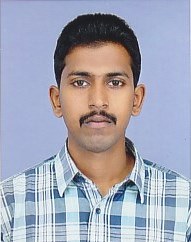 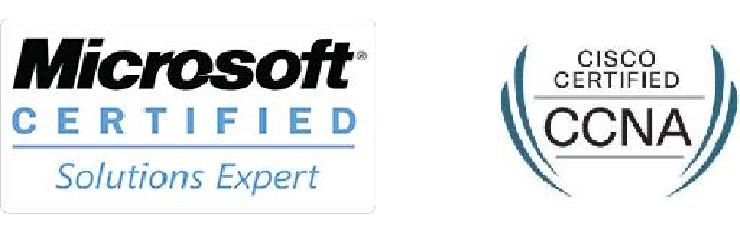 JYOTHEESH JYOTHEESH.339118@2freemail.com CURRICULAM  VITAECareer ObjectiveTo get a competitive and challenging job to deliver best of my skills and make best use of my efforts in gaining experience and reward and to have reputed position in the IT field.Summary of Qualifications & experience3 Years of Experience in Network/System Administration. CCNA Routing & SwitchingMCSE 2012 SERVER Diploma in Electronics and TelecommunicationExecutive ProfileCustomer-focused IT professional with over  3 years of valuable experience Well Knowledge in designing and implementation of Wireless networks.Major strength includes expertise in LAN with implementing the optimal network and security infrastructure.  Designed and implemented VLANs, Inter-VLAN Routing in campus network.Hands-on Expertise in configuration of cisco routers and switches.Improved client relations based on technical efficiency and problem-solving skills.Experience in installation and Configuration of Windows Active Directory , DNS server and file server.Knowledge of VMware and Hyper V.Work ExperienceNetwork Administrator  Aug 2014 – Jan 2017        Aeterna Solutions Pvt.Ltd,Thrissur System Support Engineer  Nov  2013-  July 2014   	Motilal Oswal, Thrissur Technical CertificationsCisco Certified Network Associate in Routing & Switching Microsoft Certified Solutions Expert in 2012 ServerCCTV Security SpecialistAcademic QualificationDiploma in Electronics and Telecommunication, Institute of Engineering, KeralaPlus-Two, from Board of Higher Secondary Educations, Kerala.S.S.L.C from Board of Public Exams, KeralaPersonal ProfileDate of Birth	: 01st Aug 1991Nationality	: IndianGender	: MaleMarital Status	: SingleLanguages Known	: English, Hindi, Tamil & MalayalamVisa Status                             : Visit Visa StrengthsAbility to work under pressure    Hardworking and flexibleDeclarationI hereby declare that the above information and fact are true to the best of my knowledge and belief.